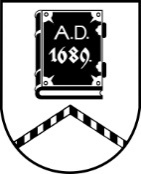 ALŪKSNES NOVADA PAŠVALDĪBAZEMES LIETU KOMISIJASĒDE Nr. 325.01.2024. plkst. 8:30Dārza ielā 11, Alūksnē, Alūksnes novadā, 2.stāvs, 216. telpaDarba kārtībā:Par grozījumu Alūksnes pilsētas zemes komisijas 24.11.2009. lēmumā Nr. 161 “Par Alūksnes novada pašvaldībai piederošām neapbūvētām zemes vienībām”. [..]Sēde, sākot no 2. jautājuma, pasludināta par slēgtu, pamatojoties uz Pašvaldību likuma 27.panta ceturto daļu, izskatāmie jautājumi satur ierobežotas pieejamības informāciju.Sēdes slēgtajā daļā tiks izskatīti:2 iesniegumi par darījumiem ar lauksaimniecības zemi;1 iesniegums par grozījumu izdarīšanu Zemes lietu komisijas lēmumā par zemes ierīcības projekta apstiprināšanu;1 iesniegums par zemes ierīcības projekta izstrādi un nosacījumu izsniegšanu;4 iesniegumi par nekustamā īpašuma sadalīšanu.